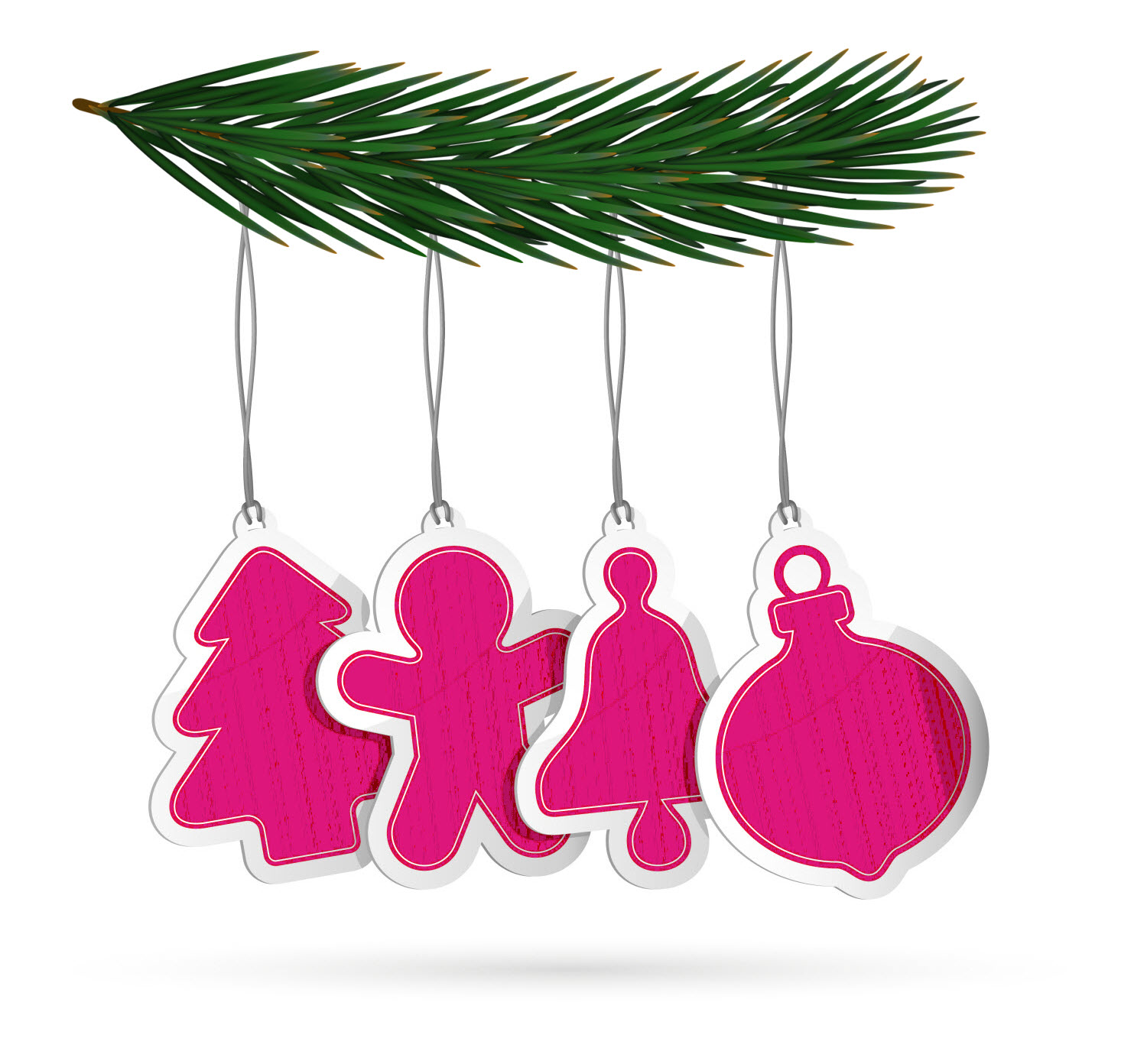 Srečno 2019Srečno 2019Prostor za vašo fotografijoProstor za vašo fotografijoProstor za vašo fotografijoProstor za vašo fotografijoProstor za vašo fotografijoProstor za vašo fotografijoProstor za vašo fotografijoProstor za vašo fotografijoProstor za vašo fotografijoJanuar 2019Januar 2019Januar 2019Januar 2019Januar 2019Januar 20191TorNovo leto11Pet21Pon2SreNovo leto12Sob22Tor3Čet13Ned23Sre4Pet14Pon24Čet5Sob15Tor25Pet6Ned16Sre26Sob7Pon17Čet27Ned8Tor18Pet28Pon9Sre19Sob29Tor10Čet20Ned30Sre31ČetFebruar 2019Februar 2019Februar 2019Februar 2019Februar 2019Februar 20191Pet11Pon21Čet2Sob12Tor22Pet3Ned13Sre23Sob4Pon14Čet24Ned5Tor15Pet25Pon6Sre16Sob26Tor7Čet17Ned27Sre8PetSlovenski kulturni praznik18Pon28Čet9Sob19Tor10Ned20SreMarec 2019Marec 2019Marec 2019Marec 2019Marec 2019Marec 20191Pet11Pon21Čet2Sob12Tor22Pet3Ned13Sre23Sob4Pon14Čet24Ned5Tor15Pet25Pon6Sre16Sob26Tor7Čet17Ned27Sre8Pet18Pon28Čet9Sob19Tor29Pet10Ned20Sre30Sob31NedApril 2019April 2019April 2019April 2019April 2019April 20191Pon11Čet21NedVelika noč2Tor12Pet22PonVelikonočni ponedeljek3Sre13Sob23Tor4Čet14Ned24Sre5Pet15Pon25Čet6Sob16Tor26Pet7Ned17Sre27SobDan upora proti okupatorju8Pon18Čet28Ned9Tor19Pet29Pon10Sre20Sob30TorMaj 2019Maj 2019Maj 2019Maj 2019Maj 2019Maj 20191SrePraznik dela11Sob21Tor2ČetPraznik dela12Ned22Sre3Pet13Pon23Čet4Sob14Tor24Pet5Ned15Sre25Sob6Pon16Čet26Ned7Tor17Pet27Pon8Sre18Sob28Tor9Čet19Ned29Sre10Pet20Pon30Čet31PetJunij 2019Junij 2019Junij 2019Junij 2019Junij 2019Junij 20191Sob11Tor21Pet2Ned12Sre22Sob3Pon13Čet23Ned4Tor14Pet24Pon5Sre15Sob25TorDan državnosti6Čet16Ned26Sre7Pet17Pon27Čet8Sob18Tor28Pet9Ned19Sre29Sob10Pon20Čet30NedJulij 2019Julij 2019Julij 2019Julij 2019Julij 2019Julij 20191Pon11Čet21Ned2Tor12Pet22Pon3Sre13Sob23Tor4Čet14Ned24Sre5Pet15Pon25Čet6Sob16Tor26Pet7Ned17Sre27Sob8Pon18Čet28Ned9Tor19Pet29Pon10Sre20Sob30Tor31SreAvgust 2019Avgust 2019Avgust 2019Avgust 2019Avgust 2019Avgust 20191Čet11Ned21Sre2Pet12Pon22Čet3Sob13Tor23Pet4Ned14Sre24Sob5Pon15ČetMarijino vnebovzetje25Ned6Tor16Pet26Pon7Sre17Sob27Tor8Čet18Ned28Sre9Pet19Pon29Čet10Sob20Tor30Pet31SobSeptember 2019September 2019September 2019September 2019September 2019September 20191Ned11Sre21Sob2Pon12Čet22Ned3Tor13Pet23Pon4Sre14Sob24Tor5Čet15Ned25Sre6Pet16Pon26Čet7Sob17Tor27Pet8Ned18Sre28Sob9Pon19Čet29Ned10Tor20Pet30PonOktober 2019Oktober 2019Oktober 2019Oktober 2019Oktober 2019Oktober 20191Tor11Pet21Pon2Sre12Sob22Tor3Čet13Ned23Sre4Pet14Pon24Čet5Sob15Tor25Pet6Ned16Sre26Sob7Pon17Čet27Ned8Tor18Pet28Pon9Sre19Sob29Tor10Čet20Ned30Sre31ČetDan reformacijeNovember 2019November 2019November 2019November 2019November 2019November 20191PetDan spomina na mrtve11Pon21Čet2Sob12Tor22Pet3Ned13Sre23Sob4Pon14Čet24Ned5Tor15Pet25Pon6Sre16Sob26Tor7Čet17Ned27Sre8Pet18Pon28Čet9Sob19Tor29Pet10Ned20Sre30SobDecember 2019December 2019December 2019December 2019December 2019December 20191Ned11Sre21Sob2Pon12Čet22Ned3Tor13Pet23Pon4Sre14Sob24Tor5Čet15Ned25SreBožič6Pet16Pon26ČetDan samostojnosti in enotnosti7Sob17Tor27Pet8Ned18Sre28Sob9Pon19Čet29Ned10Tor20Pet30Pon31Tor